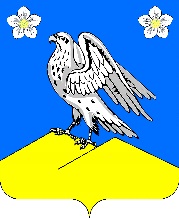 СОВЕТ НОВОМАЛОРОССИЙСКОГО СЕЛЬСКОГО ПОСЕЛЕНИЯВЫСЕЛКОВСКОГО РАЙОНАочередная 50 сессия 4 созываРЕШЕНИЕот 10.05.2023                                                                                               № 1/143ст-ца НовомалороссийскаяО внесении изменений в решение Совета Новомалороссийского сельского поселения Выселковского района от 27 ноября 2019 года № 2/17 «О налоге на имущество физических лиц»В соответствии главой 32 Налогового кодекса Российской Федерации, Федеральным законом от 6 октября 2003 года № 131-ФЗ «Об общих принципах организации местного самоуправления в Российской Федерации», руководствуясь Уставом Новомалороссийского сельского поселения Выселковского района, Совет Новомалороссийского сельского поселения Выселковского района решил:1. В решение Совета Новомалороссийского сельского поселения Выселковского района от 27 ноября 2019 года № 2/17 «О налоге на имущество физических лиц» внести следующие изменения:1.1 Пункт 4 подпункт 1 изложить в новой редакции: «- физические лица – члены многодетных семей, отнесенные к         данной категории в соответствии с Законом Краснодарского                                края от 22 февраля 2005 года № 836-КЗ «О социальной                               поддержке многодетных семей в Краснодарском крае» в размере                       100% от суммы исчисленного налога, подлежащего                                          уплате членами многодетных семей в отношении одного                                   объекта налогообложения по выбору, находящегося в                           собственности налогоплательщика и не используемого в предпринимательской деятельности». 2. Опубликовать настоящее решение в газете «Власть Советов» и разместить на официальном сайте администрации              Новомалороссийского сельского поселения Выселковского района в сети Интернет.3. Настоящее решение вступает в силу по истечении одного месяца со дня его официального опубликования и распространяется на правоотношения, возникшие с 1 января 2020 года.Глава Новомалороссийского сельского поселения Выселковского района                                                       Т.С. КучеринаПредседатель СоветаНовомалороссийского сельского поселения Выселковского района                                                        Л.Ю. Беленко